附件1梅江城北碧桂园项目位置地图及联系人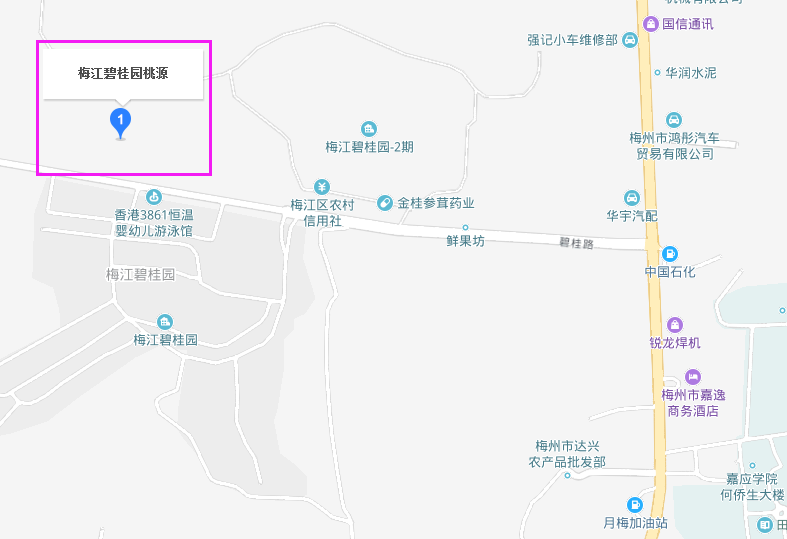 项目联系人：邓勇，联系电话：18823004405；现场对接人：范工，联系电话：13826687699；                肖工，联系电话：18818856265。